Plastyka kl. VI

Temat:  Muzyczna martwa natura.

Martwa natura to jeden z wiodących tematów w malarstwie.
Jest to kompozycja z przedmiotów i elementów naturalnych.
Poszczególne elementy mają często znaczenie symboliczne.

- zaprojektuj i namaluj ( wykorzystując różne motywy muzyczne - instrumenty , nuty) muzyczną martwą naturę.
- pamiętaj, Twoja kompozycja nie musi być do końca realistyczna a jej elementy mogą się wzajemnie przenikać ( zachodzić na siebie).
- niektóre elementy pracy możesz wycinać z  papieru, rysować , malować.
Zdjęcia swoich prac, prześlij na adres: jadwigatrza.szkola@gmail.com do 11.V .  Bardzo proszę o podpisanie maila  (nazwisko, klasa, szkoła)Pod tym adresem jestem także do  dyspozycji w razie jakichkolwiek pytań i konsultacji.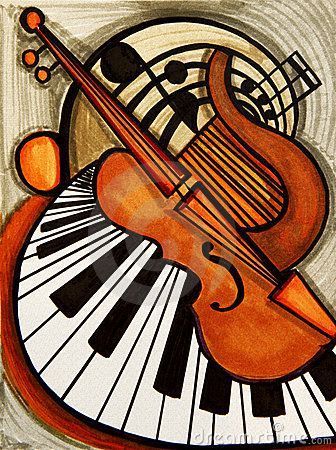 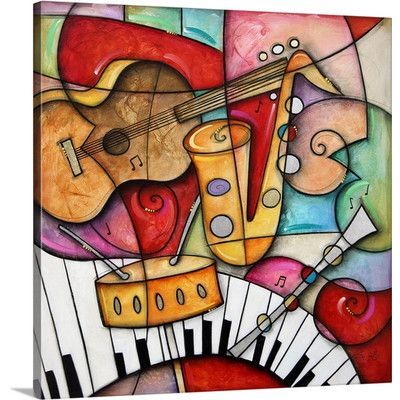 